РЕШЕНИЕО принятии решения о внесении изменений 
в Решение Городской Думы Петропавловск-Камчатского городского округа от 28.12.2017 № 24-нд «О порядке организации ритуальных услуг и содержания мест захоронения 
на территории Петропавловск-Камчатского городского округа»Рассмотрев проект решения о внесении изменений в Решение Городской Думы Петропавловск-Камчатского городского округа от 28.12.2017 № 24-нд 
«О порядке организации ритуальных услуг и содержания мест захоронения 
на территории Петропавловск-Камчатского городского округа», внесенный Главой Петропавловск-Камчатского городского округа Брызгиным К.В., 
в соответствии со статьей 28 Устава Петропавловск-Камчатского городского округа Городская Дума Петропавловск-Камчатского городского округаРЕШИЛА:1. Принять Решение о внесении изменений в Решение Городской Думы Петропавловск-Камчатского городского округа от 28.12.2017 № 24-нд 
«О порядке организации ритуальных услуг и содержания мест захоронения 
на территории Петропавловск-Камчатского городского округа».2. Направить принятое Решение исполняющему полномочия Главы Петропавловск-Камчатского городского округа для подписания и обнародования.РЕШЕНИЕот 01.09.2023 № 77-ндО внесении изменений в Решение Городской Думы Петропавловск-Камчатского городского округа от 28.12.2017 № 24-нд «О порядке организации ритуальных услуг и содержания мест захоронения на территории Петропавловск-Камчатского городского округа»Принято Городской Думой Петропавловск-Камчатского городского округа(решение от 30.08.2023 № 165-р)1. В статье 4.1:1) пункт 1 части 1 дополнить словами «, в том числе в электронном виде посредством ведения реестра воинских захоронений»;2) пункт 4 части 2 изложить в следующей редакции:«4) осуществляет мероприятия по содержанию в порядке и благоустройству (обустройству) воинских захоронений (в братских и индивидуальных могилах на общественных кладбищах, вне кладбищ, воинских участков на общественных кладбищах), мемориальных сооружений и объектов, увековечивающих память погибших при защите Отечества, которые находятся на территории городского округа.».2. Настоящее Решение вступает в силу после дня его официального опубликования.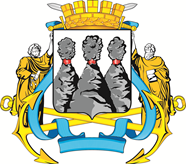 ГОРОДСКАЯ ДУМАПЕТРОПАВЛОВСК-КАМЧАТСКОГО ГОРОДСКОГО ОКРУГАот 30.08.2023 № 165-р15-я сессияг.Петропавловск-КамчатскийИсполняющий обязанности председателя Городской Думы Петропавловск-Камчатского городского округа Б.А. Лесков  ГОРОДСКАЯ ДУМАПЕТРОПАВЛОВСК-КАМЧАТСКОГО ГОРОДСКОГО ОКРУГАИсполняющий полномочия Главы Петропавловск-Камчатского городского округаО.С. Чубкова